Утверждаю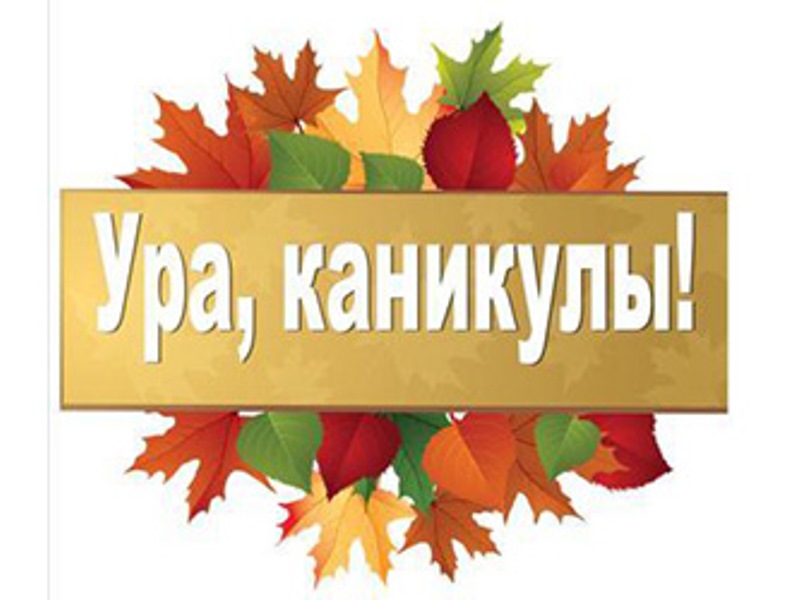 Директор МБОУ СОШ № 18 им. Ф.П. Мануйлова _______________Е.В ШороховаПлан организации и проведения мероприятий в период осенних каникулс 03 по 10 ноября 2019 года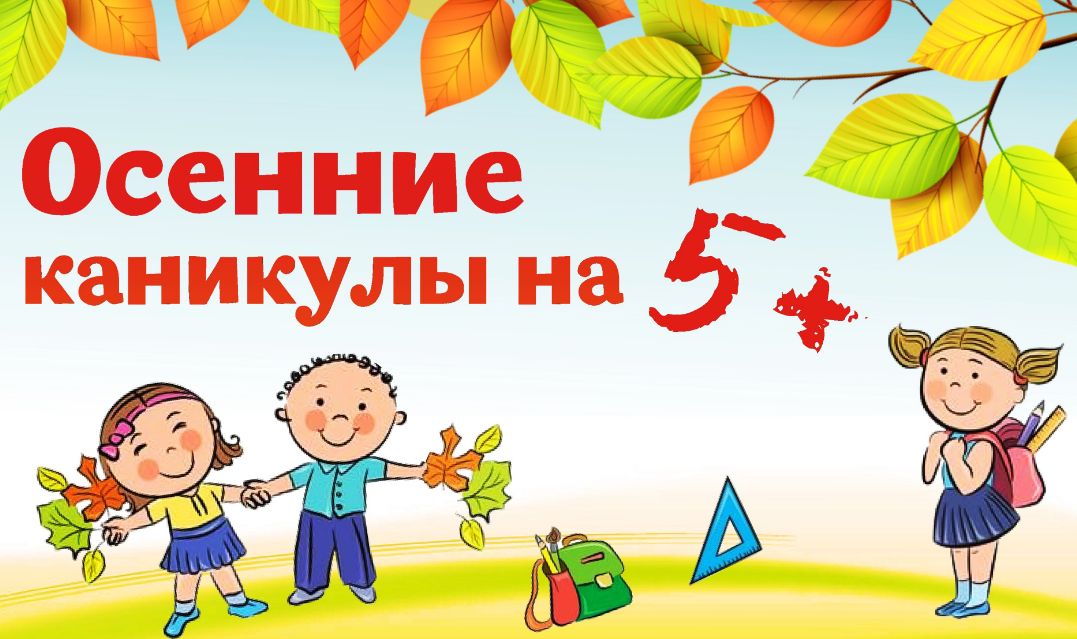 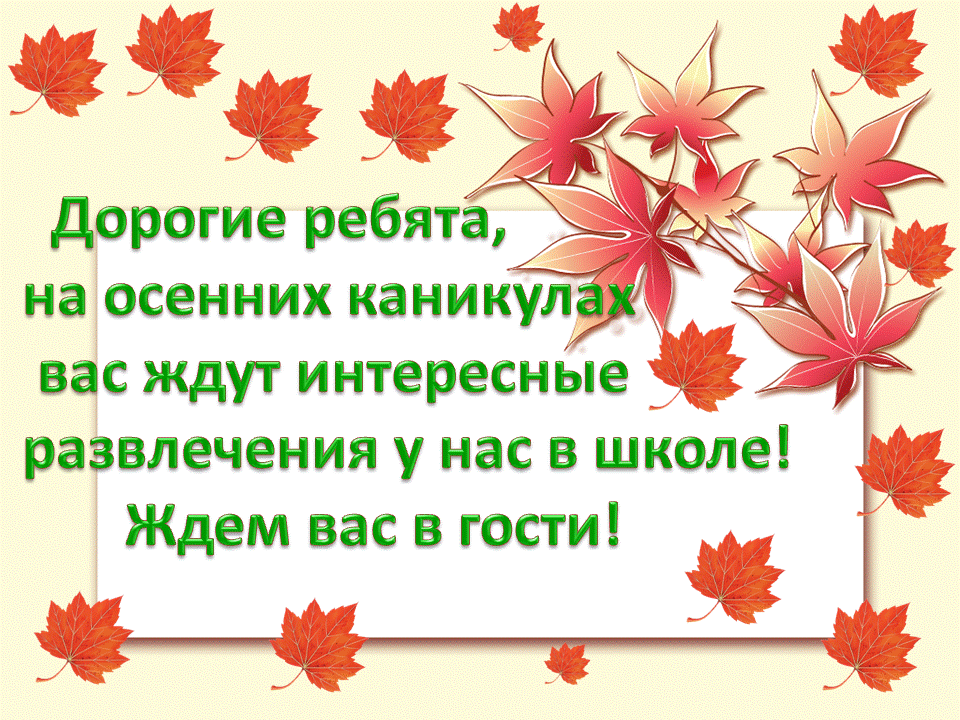 ДатаМероприятиеМесто проведенияОхват детейВремяКлассыОтветственные(Ф.И.О.полное, должность, телефон)5 ноябряИгровая викторина «Осенний переполох»Кабинет № 141610.00 - 11.002Ионцева В.А. классный руководитель8 918 21884555 ноябряИгровая викторина «Осенний перезвон»Кабинет № 32310.00 – 11.003Анчугова Н.А. классный руководитель8 918 628944385 ноября КВН «Мои любимые сказки»Кабинет № 42010.00 – 11.004Вафина Е.Д. классный руководитель5 ноября Развлекательно-игровое мероприятие «В единстве наша сила»Кабинет № 102210.00 – 11.008Гаджиева И.С. классный руководитель8 962 86545585 ноября Час общения «Осенние посиделки»Кабинет № 5810.00 – 11.0010Головина Н.А. классный руководитель 8 961 51614646 ноябряКонкурс рисунков и поделок из природного материала «Унылая пора! Очей очарованье!»Кабинет № 113010.00 – 11.001Федорова Н.В. классный руководитель8 918 34495896 ноябряКВН «Осенний марафон »Актовый зал2810.00 – 11.005Коромысличенко Н.В. классный руководитель8 918 15430876 ноябряКВН «Осенний марафон »Актовый зал2010.00 – 11.006Каргина Н.А.классный руководитель8 905 47578067 ноябряРазвлекательно-игровое мероприятие «Здоровый образ жизни – это здорово!»Кабинет № 92310.00 – 11.007Воронина Л.В. классный руководитель8 918 95031367 ноябряПознавательное мероприятие «Формула успеха»Кабинет № 6510.00 – 11.0011Бабкина Т.М.классный руководитель8 918 35838547 ноябряКонкурсно-игровое мероприятие «Каникулы в библиотеке»Школьная библиотека 209.00 - 10.005-6Аврахова И.С. педагог-библиотекарь 8918 488-35-277 ноябряКонкурсно-игровое мероприятие "Вместе интересно, вместе веселее"Сельская библиотека1510.30 - 11.301-4Аврахова И.С. педагог-библиотекарь8918 488-35-27Украинская Е.А. зав. сельской библиотекой8 ноября Конкурсно-игровое мероприятие «Свирелька»Школьная библиотека 209.00 - 10.001-4Аврахова И.С. педагог-библиотекарь 8918 488-35-278 ноября КВН «Мир моих увлечений»Кабинет № 133010.30 – 11.309Аврахова И.С. классный руководитель8918 488-35-2710 ноября Правовая игра "Следствие ведут знатоки"Сельская библиотека п. Высокий2011.00 - 12.005-7Украинская Е.А.зав. БиблиотекойМероприятия по реализации закона КК №1539, по профилактике безнадзорности, работа с семьями СОП, несовершеннолетними, состоящими на ВШУМероприятия по реализации закона КК №1539, по профилактике безнадзорности, работа с семьями СОП, несовершеннолетними, состоящими на ВШУМероприятия по реализации закона КК №1539, по профилактике безнадзорности, работа с семьями СОП, несовершеннолетними, состоящими на ВШУМероприятия по реализации закона КК №1539, по профилактике безнадзорности, работа с семьями СОП, несовершеннолетними, состоящими на ВШУМероприятия по реализации закона КК №1539, по профилактике безнадзорности, работа с семьями СОП, несовершеннолетними, состоящими на ВШУМероприятия по реализации закона КК №1539, по профилактике безнадзорности, работа с семьями СОП, несовершеннолетними, состоящими на ВШУМероприятия по реализации закона КК №1539, по профилактике безнадзорности, работа с семьями СОП, несовершеннолетними, состоящими на ВШУ3 ноября Посещение семей на дому стоящих на всех видах учетаП. Высокий317.00 - 20.008, 9Гаджиева И.С.соц. педагог8962 8654558Гаджиева И.С.соц. педагог8962 86545587 ноября Воспитательная беседа, тест  "Я и правопорядок"Кабинет№ 11310.00 - 11.008, 9Гаджиева И.С.соц. педагог8962 8654558Гаджиева И.С.соц. педагог8962 8654558Мероприятия направленные на профилактику жизнестойкости среди учащихсяМероприятия направленные на профилактику жизнестойкости среди учащихсяМероприятия направленные на профилактику жизнестойкости среди учащихсяМероприятия направленные на профилактику жизнестойкости среди учащихсяМероприятия направленные на профилактику жизнестойкости среди учащихсяМероприятия направленные на профилактику жизнестойкости среди учащихсяМероприятия направленные на профилактику жизнестойкости среди учащихся6 ноября Развлекательное  "Раз, два, три, играть выходи"КДЦ П.Высокий3015.00-16.005-7Якубова Р.С. Якубова Р.С. 8 ноября Кружковая работа «Шахматы »Шахматный турнир «Золотой кубок»Кабинет № 17159.00-10.007-8Симоненко Н.Е.Учитель физической культурыСимоненко Н.Е.Учитель физической культуры9 ноябряКружковая работа «Шахматы »Шахматный турнир «Золотой кубок»Кабинет № 17159.00-10.005-6Каргин М.В. учитель ОБЖКаргин М.В. учитель ОБЖМероприятия направленные на профилактику употребления психоактивных веществ среди учащихся5 ноябряКраевая киноакция "Осенняя кинокапель" просмотр фильма "Принцесса Эмми"КДЦ п. Высокий5014.301-11Ханагян С.С.6 ноября Кружковая работа «Финансовая грамотность»Кабинет № 111511.00-12.001Федорова Н.В. классный руководитель8 918 34495898 ноября Кружковая работа «Я познаю мир»Школьный джвор1612.30-13.102Ионцева В.А. классный руководитель8 918 21884557 ноября Кружковая работа «Краевед»Кабинет № 32312.30-13.103Анчугова Н.А. классный руководитель8 918 628944386 ноябряКружковая работа «История и культура кубанского казачества»Казачьи игрыШкольный двор2012.30-13.104Вафина Е.Д.классный руководитель8 ноябряКраевая киноакция "Осенняя кинокапель" просмотр фильма "Фиш и Чип вредные друзья"Краевая киноакция "Осенняя кинокапель" просмотр фильма "Фиш и Чип вредные друзья"КДЦ п. Высокий50505014.001-111-11Ханагян С.С.Ханагян С.С.Ханагян С.С.Спортивные соревнованияСпортивные соревнованияСпортивные соревнованияСпортивные соревнованияСпортивные соревнованияСпортивные соревнованияСпортивные соревнованияСпортивные соревнованияСпортивные соревнованияСпортивные соревнованияСпортивные соревнованияСпортивные соревнования6 ноября 6 ноября Спортивная эстафета "Вместе за здоровьем"Школьный стадионШкольный стадион3010.00-11.0010.00-11.0010.00-11.002-42-4Новомлинская С.Лидер ШУСАврахова И.С.Отв. за ВР8918-488-35-27Новомлинская С.Лидер ШУСАврахова И.С.Отв. за ВР8918-488-35-27Новомлинская С.Лидер ШУСАврахова И.С.Отв. за ВР8918-488-35-277 ноября 7 ноября Соревнования на кубок школы по Мини-футболуШкольный стадион Школьный стадион 2510.00-11.0010.00-11.0010.00-11.005-65-6Каргин М.В., учитель физкультуры8929 831-33-89Каргин М.В., учитель физкультуры8929 831-33-89Каргин М.В., учитель физкультуры8929 831-33-897  ноября 7  ноября Спортивное мероприятие"Азбука спорта"КДЦ п. ВысокийКДЦ п. Высокий2511.00-12.0011.00-12.0011.00-12.001-41-48 ноября 8 ноября Соревнования на кубок школы по Мини-футболуШкольный стадион Школьный стадион 2510.00-11.0010.00-11.0010.00-11.009-119-11Симоненко Н.Е., учитель физкультуры8961-582-29-90Симоненко Н.Е., учитель физкультуры8961-582-29-90Симоненко Н.Е., учитель физкультуры8961-582-29-90 9 ноября  9 ноября Соревнования на кубок школы по Мини-футболуШкольный стадион Школьный стадион 2510.00-11.0010.00-11.0010.00-11.007-87-8Симоненко Н.Е., учитель физкультуры8961-582-29-90Симоненко Н.Е., учитель физкультуры8961-582-29-90Симоненко Н.Е., учитель физкультуры8961-582-29-90